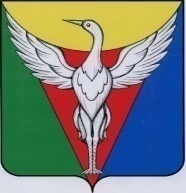      ГЛАВА  ПОДОВИННОГО СЕЛЬСКОГО ПОСЕЛЕНИЯ 
ОКТЯБРЬСКОГО МУНИЦИПАЛЬНОГО РАЙОНАЧЕЛЯБИНСКОЙ ОБЛАСТИПОСТАНОВЛЕНИЕ__________________________________________________________________от 20.07.2016г.   № 70О выделении мест для проведения публичных мероприятий (собраний, митингов, демонстраций, шествий, пикетирований) на территории Подовинного сельского поселенияВ соответствии с Федеральным законом от 06.10.2003 N 131-ФЗ "Об общих принципах организации местного самоуправления в Российской Федерации", Федеральным законом от 19.06.2004 N 54-ФЗ "О собраниях, митингах, демонстрациях, шествиях и пикетированиях",ст.53 Федерального закона от 12.06.2002 №67-ФЗ « Об основных гарантиях избирательных прав и права на участие в референдуме граждан Российской Федерации» Постановляю:1. Определить место для проведения собраний, митингов, демонстраций, шествий, пикетирований на территории  Подовинного сельского поселения - площадка у здания Дома культуры, расположенного по адресу: Челябинская область, Октябрьский  район, с. Подовинное, ул.Гагарина,102. Контроль за исполнением настоящего постановления оставляю за собой.3. Настоящее постановление вступает в силу со дня  подписания.4. Разместить на информационном стенде и на официальном сайте администрации .                                                                                            В.С.Кузьменко